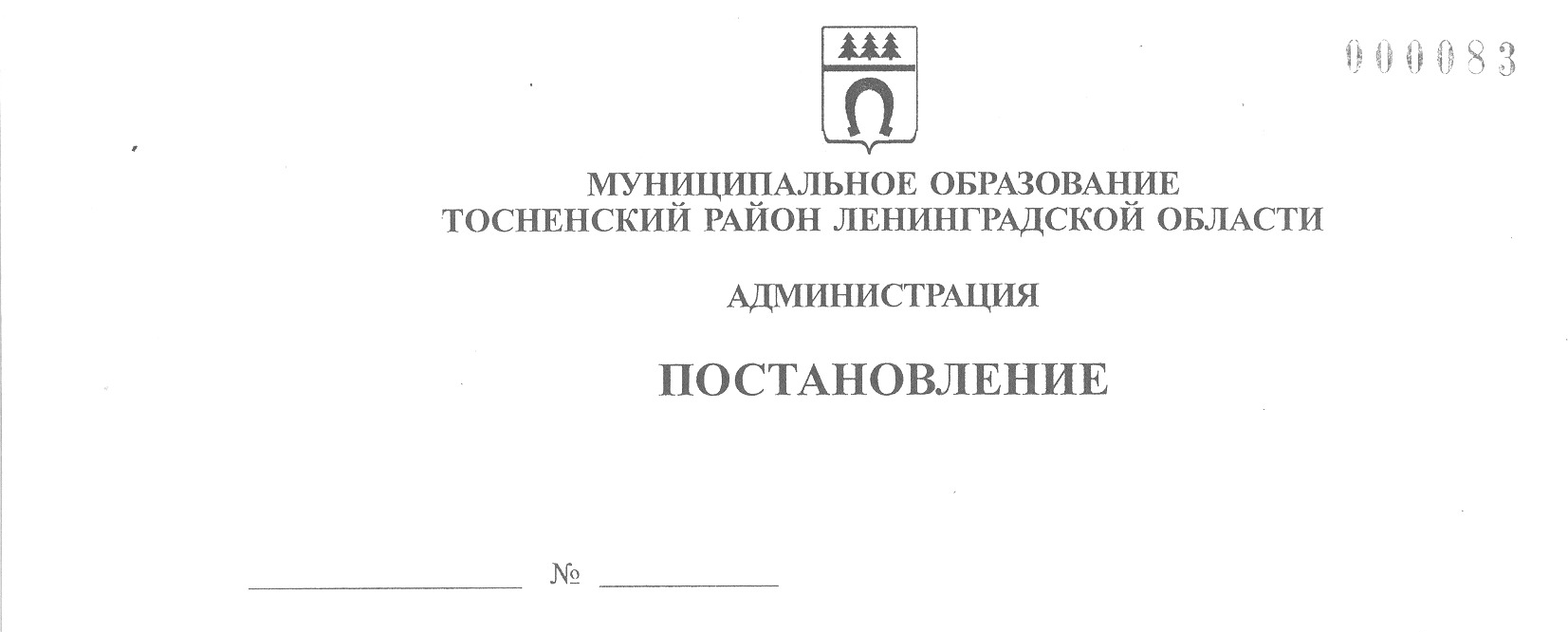 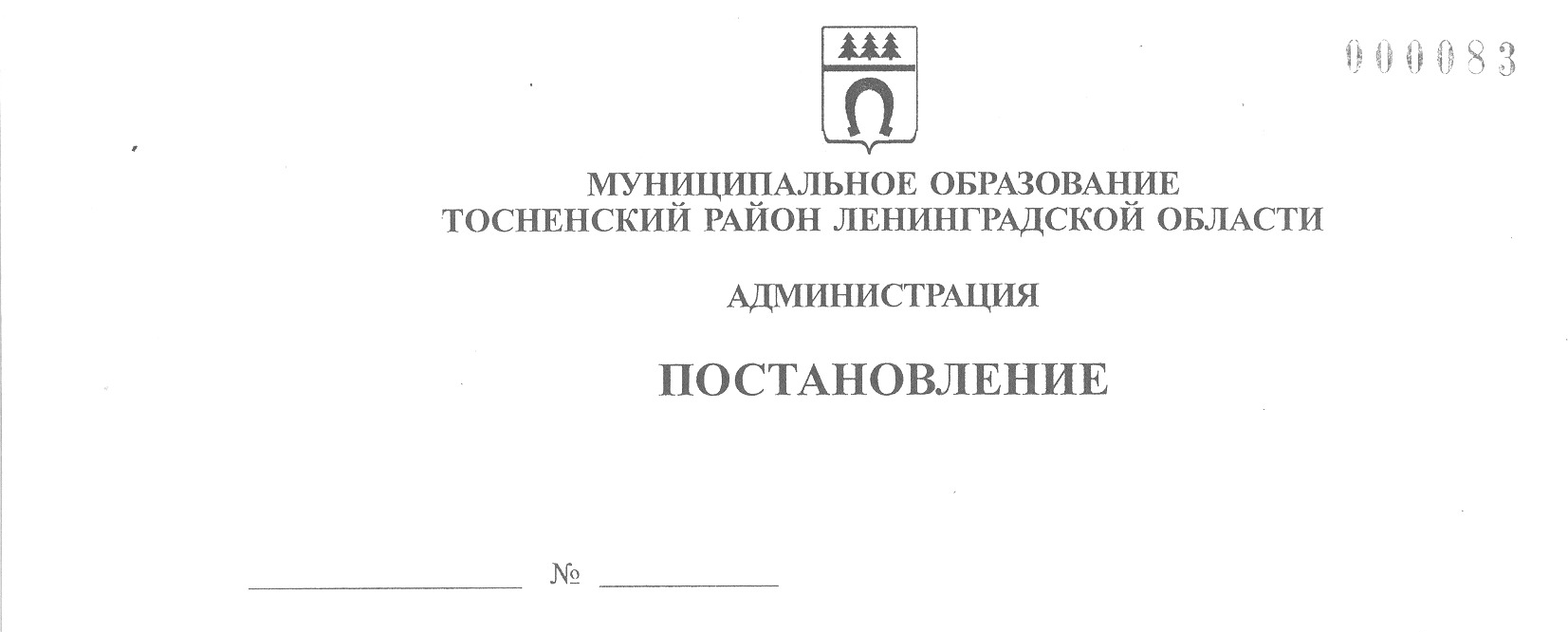 25.05.2020                                 898-паО внесении изменений в постановлениеадминистрации муниципального образования Тосненский район Ленинградской областиот 19.05.2020 № 863-паВ соответствии с постановлением Правительства Ленинградской области от 19 мая 2020 года № 313 «О работе общественных кладбищ Ленинградской области в связи с распространением новой коронавирусной инфекции (COVID-19)» администрация муниципального образования Тосненский район Ленинградской области, ПОСТАНОВЛЯЕТ:1. Внести изменения в пункт 1 постановления администрации муниципального образования Тосненский район Ленинградской области от 19.05.2020 № 863-па «О  мерах по реализации постановления Правительства Ленинградской области от 19 мая 2020 года     № 313 «О работе общественных кладбищ Ленинградской области в связи с распространением новой коронавирусной инфекции (COVID-19)», изложив его в следующей редакции:- «Запретить с 20.05.2020 посещение территорий общественных кладбищ,  расположенных на территории муниципального образования Тосненский район Ленинградской области, за исключением:- осуществления погребения усопших как обрядовых действий по захоронению тела (останков) человека после его смерти в присутствии супруга (супруги), близких родственников, либо законного представителя умершего, либо иных лиц, взявших на себя обязанность осуществить погребение;- одиночного и семейного посещения,  кроме выходных и праздничных дней;- проведения работ по содержанию кладбищ с соблюдением всех необходимых санитарно-эпидемиологических требований по поддержанию мер по нераспространению новой коронавирусной инфекции (COVID-19)».2. Сектору по безопасности, делам ГО и ЧС администрации муниципального образования Тосненский район Ленинградской области направить в пресс-службу комитета по организационной работе, местному самоуправлению, межнациональным и межконфессиональным отношениям администрации муниципального образования Тосненский район Ленинградской области настоящее постановление для обнародования в порядке, установленном Уставом муниципального образования Тосненский район Ленинградской области.23. Пресс-службе комитета по организационной работе, местному самоуправлению, межнациональным и межконфессиональным отношениям администрации муниципального образования Тосненский район Ленинградской области обнародовать настоящее постановление в порядке, установленном Уставом муниципального образования Тосненский район Ленинградской области.4. Контроль за исполнением настоящего постановления возложить на первого заместителя главы администрации муниципального образования Тосненский район Ленинградской области Тычинского И.Ф.5. Настоящее постановление вступает в силу со дня его принятия.Глава администрации                                                                                      А.Г. КлементьевСюткин Александр Васильевич, 8(81361)2230324 га